Unternehmen GmbH
Name Nachname
Straße 123
12345 StadtMusterstadt, TT.MM.JJJJBewerbung für das Praktikum im Bereich XYSehr geehrte Frau Beispiel,Diese Fragen sollten Sie beantworten:Einleitung: Wie bin ich auf das Unternehmen aufmerksam geworden?Warum möchte ich ein Praktikum in diesem Bereich absolvieren? Warum habe ich gerade dieses Unternehmen gewählt?Inwiefern kann das Unternehmen von mir als Praktikanten profitieren? Hauptteil: Welche relevanten Erfahrungen und Kompetenzen bringe ich bereits aus der Schule bzw. dem Studium oder anderen Praktika mit? Welche Soft Skills zeichnen mich aus? Was verbindet mich mit dem Unternehmen?Welche neuen Fähigkeiten und Kenntnisse kann ich im Praktikum erwerben, die für mein späteres Berufsleben wichtig sind?Schluss:  Wie lange soll das Praktikum dauern und wann kann ich es antreten? Welche Gehaltsvorstellung habe ich? (optional)Weitere allgemeine Tipps:Wenn Sie nach dem Praktikum eine weitere Ausbildung in dem Unternehmen anstreben, sollten Sie dies im Anschreiben bereits erwähnen. Belegen Sie Ihre Kenntnisse und Fähigkeiten anhand von konkreten Beispielen. Verweisen Sie nur auf für das Praktikum relevante Erfahrungen und Kompetenzen.Nehmen Sie stets konkreten Bezug auf das Unternehmen.Achten Sie auf ein einheitliches und angemessenes Layout. Platzieren Sie in Ihrem Lebenslauf die relevanteste Kategorie ganz oben. Fügen Sie ein professionelles Bewerbungsfoto bei. Mit freundlichen Grüßen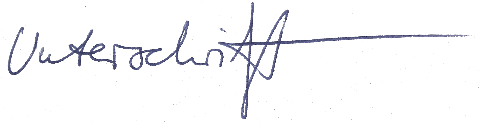 Max MusterProbleme bei der Bewerbung? Wir helfen Ihnen: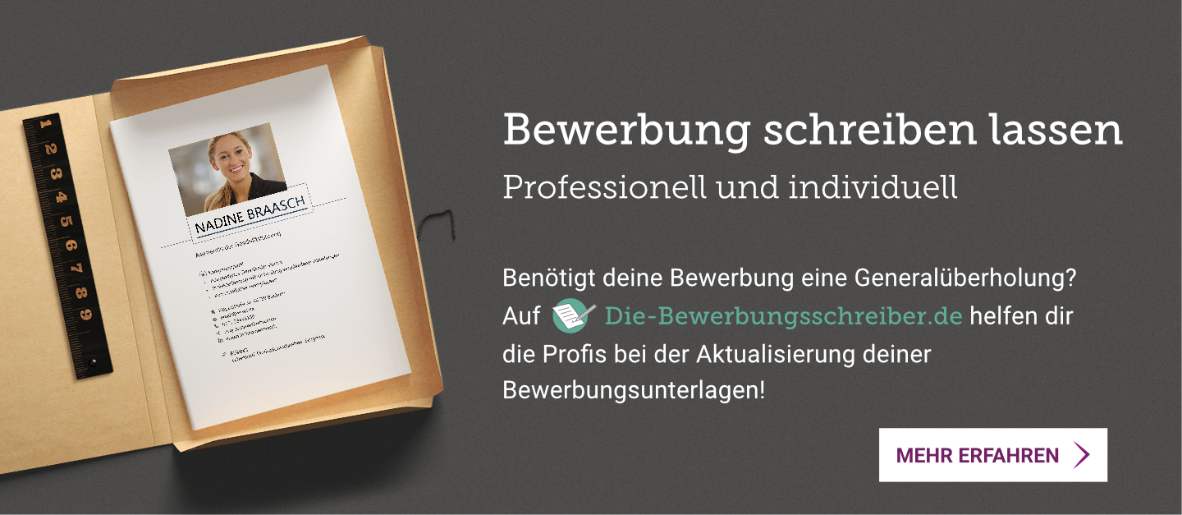 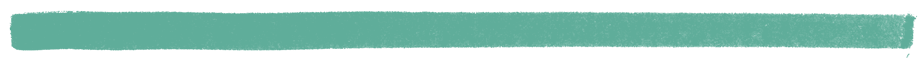 www.die-bewerbungsschreiber.de